Informe de Gestorías realizadas en el mes de Marzo de 2019, que presenta la Diputada Blanca Eppen Canales.Cena-conferencia con la presencia de la Diputada Federal de Zacatecas Jaquelina Martínez Juárez realizada con motivo de la Conmemoración del Día Internacional de la Mujer.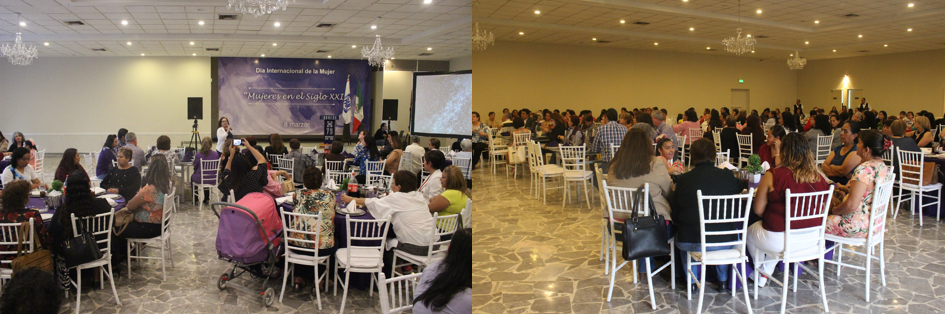 Trámite con el Director de Panteones Municipales para la donación de lote en el Panteón número 2 para beneficio de ciudadana de la Colonia Las Julietas.Orientación a vecina de Colonia Rincón La Merced respecto a Programa de Becas existente en el Municipio, así como gestión ante CONALEP.Aportaciones:Consultas médicasActividades de asociaciones civilesInscripciones escolaresEvento de jóvenes.Entrega de despensas en Colonias Rincón La Merced y Valle La Rosita.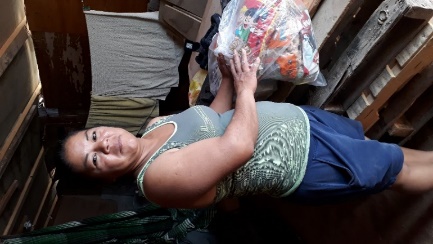 Donación de equipo deportivo para grupo de baile de vecinas del Fraccionamiento Ana.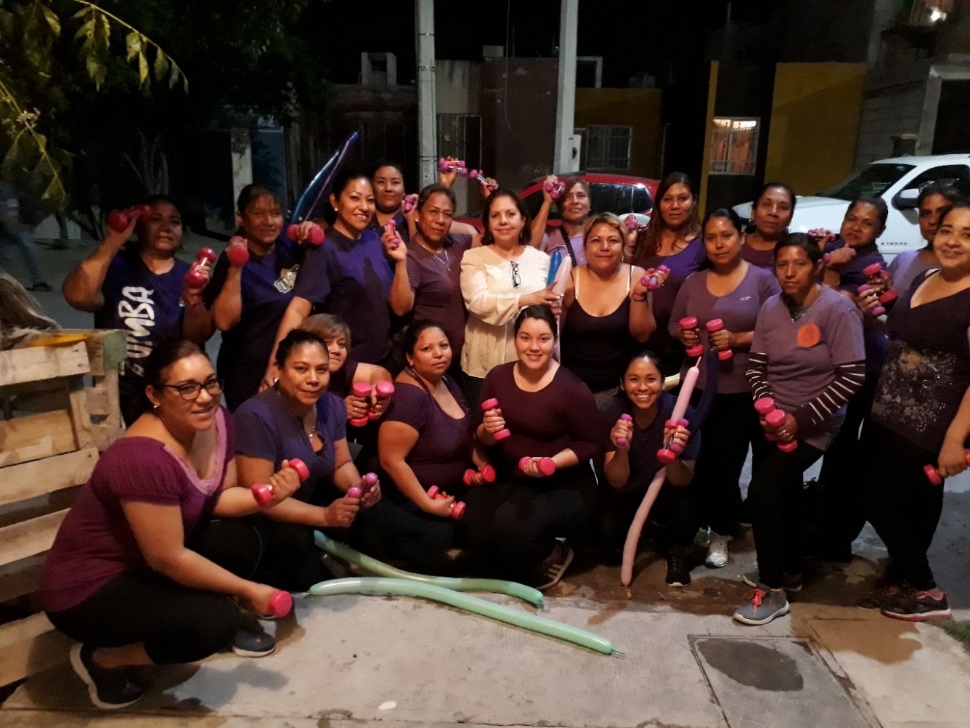 